ΑΝΑΚΟΙΝΩΣΗ«ΒΕΛΤΙΩΣΗ ΒΑΘΜΟΛΟΓΙΑΣ για την Εξεταστική Περίοδο του Σεπτεμβρίου 2018»Αγαπητές/οί φοιτήτριες/έςΌσες/οι επιθυμείτε να ζητήσετε επανεξέτασή σας, μπορείτε να το κάνετε, υποβάλλοντας την κατάλληλη αίτηση βελτίωσης βαθμολογίας ηλεκτρονικά στο email της Γραμματείας:hamcc-secr@uop.grΠαρακαλούμε σημειώστε ότι:Αιτήσεις υποβάλλονται από τους φοιτητές του 8ου ή του 10ου εξαμήνου.  Αιτήσεις γίνονται δεκτές από 20 έως 24 Αυγούστου 2018.Oι φοιτητές έχουν δικαίωμα να επιλέξουν έως επτά (7) μαθήματα Κορμού και Θεματικού Κύκλου.Η αίτηση/εξέταση  για βελτίωση βαθμού επιτρέπεται μόνο μία φορά.Από τη Γραμματεία του ΤΙΑΔΠΑΚαλαμάτα, 5.7.2018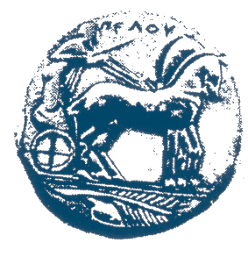 ΕΛΛΗΝΙΚΗ ΔΗΜΟΚΡΑΤΙΑΠΑΝΕΠΙΣΤΗΜΙΟ ΠΕΛΟΠΟΝΝΗΣΟΥ    Τμημα ΙΣΤΟΡΙΑΣ, ΑΡΧΑΙΟΛΟΓΙΑΣ ΚΑΙ ΔΙΑΧΕΙΡΙΣΗΣ ΠΟΛΙΤΙΣΜΙΚΩΝ ΑΓΑΘΩΝΔιεύθυνση: Ανατολικό Κέντρο , 24100 Καλαμάτα Τηλ.:2721065117, fax: 2721065112E-mail: hamcc-secr @uop.gr